Publicado en Puerto de La Cruz el 04/10/2021 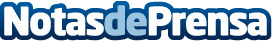 Loro Parque entrega el Premio Gorila a Robin Ganzert y a los consejeros eméritos de Loro Parque FundaciónGanzert, CEO y presidenta de American Humane Association, es la premiada de la edición pasada, que no pudo celebrarse debido a las restricciones impuestas por la pandemia de la COVID-19Datos de contacto:Natalya RomashkoDepartamento de Comunicación e Imagen922 373 841 Ext. 319Nota de prensa publicada en: https://www.notasdeprensa.es/loro-parque-entrega-el-premio-gorila-a-robin Categorias: Sociedad Canarias Veterinaria Ecología Turismo Premios http://www.notasdeprensa.es